Ülesanne 26Koostada skeem NB kasutada eelmist  tööd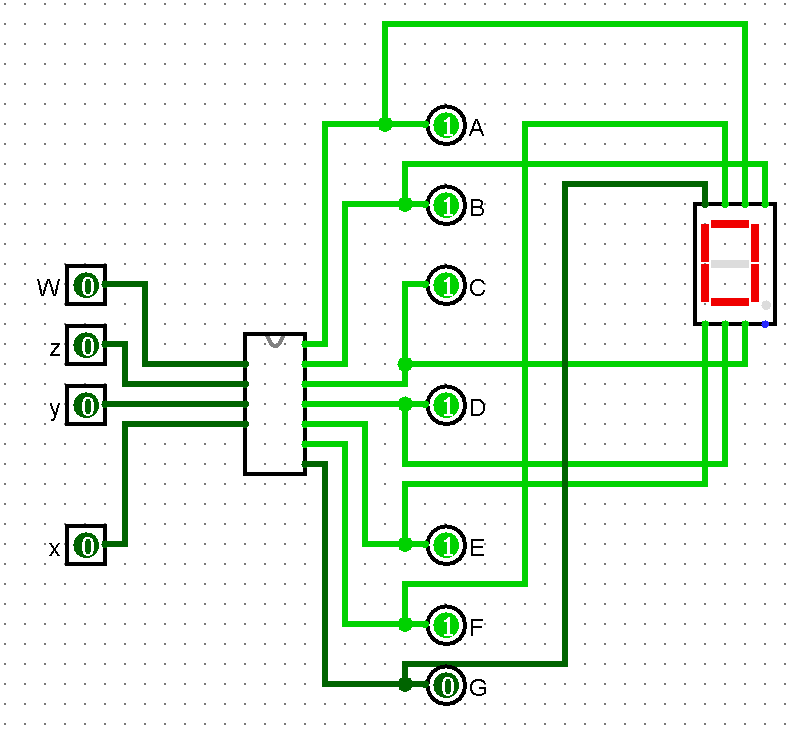 Vasta küsimustelehttps://moodle.tktk.ee/mod/scorm/view.php?id=132463 